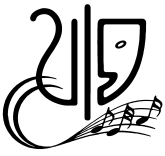 Министерство культуры и национальной политики КузбассаГосударственное профессиональное образовательное учреждение«Прокопьевский колледж искусств имени народного артиста Российской Федерации Д. А. Хворостовского»653000, Кемеровская область, г. Прокопьевск, ул. Калинина, д.3Тел. 8 3846 61-12-00; e-mail: prk-ki@rambler.ru; Web-сайт: http://music-prk.ruXIV Открытый региональный конкурс юных пианистов «Звонкие струны» (16-17 марта 2022 года)ПОЛОЖЕНИЕЦель и задачи Конкурса	1.1. XIV Открытый региональный конкурс юных пианистов «Звонкие струны» (далее – Конкурс) проводится в ГПОУ «Прокопьевский колледж искусств имени Д. А. Хворостовского» с целью выявления одаренных детей и повышения уровня профессионального обучения в фортепианных классах детских музыкальных школ и школ искусств.Задачи Конкурса:развитие музыкальных и педагогических традиций отечественной школы фортепианного исполнительства;создание творческой атмосферы образовательной среды;расширение кругозора и совершенствование педагогического мастерства преподавателей;развитие творческих связей учреждений культуры и искусства дополнительного образования.  Организаторы Конкурса2.1. Организатор Конкурса – ГПОУ «Прокопьевский колледж искусств имени Д. А. Хворостовского» при поддержке Министерства культуры и национальной политики Кузбасса.2.2. Председатель организационного комитета Конкурса – Помазанова Валерия Александровна тел.: 8(913)326-76-77. Электронная почта: proki.konkurs@yandex.ruIII. Условия и порядок проведения Конкурса3.1. К участию в Конкурсе приглашаются обучающиеся по классу фортепиано музыкальных школ и школ искусств.Место проведения Конкурса: ГПОУ «Прокопьевский колледж искусств имени Д. А. Хворостовского». Дата проведения Конкурса: 16-17 марта 2022 года. Регистрация участников конкурса с 09:00 ч. Начало конкурсных прослушиваний в 10:30 ч.Конкурс проводится в двух форматах – очно и дистанционно (по выбору участников). 3.6. Очный формат: прослушивания проводятся публично в актовом зале Прокопьевского колледжа искусств имени Д. А. Хворостовского. Порядок выступлений устанавливается оргкомитетом по мере поступления заявок, даты прослушиваний определяются после регистрации всех заявок. Порядок выступлений будет размещен на сайте ГПОУ «Прокопьевский колледж искусств имени Д. А. Хворостовского» http://music-prk.ru/ в разделе «Конкурсы и олимпиады» до 14 марта 2022 года (включительно).Конкурсантам предоставляется возможность акустической репетиции в актовом зале (3-5 минут) и в репетиционных классах (20 минут). Конкурсантам необходимо присутствовать на регистрации в соответствии с расписанием, которое будет размещено на сайте колледжа  http://music-prk.ru/ в разделе «Конкурсы и олимпиады» до 14 марта 2022 года.3.7. Дистанционный формат: видеозапись исполнения программ конкурсанта осуществляется на любой видеозаписывающий источник, с одной точки, обеспечивающей обзор участника в полный рост, единым роликом без монтажа и разделения файла по произведениям. Название видеофайла – по имени и фамилии участника, возрастной группы, например: Петрова Анна,  группа 1. Записи загружаются на платформу YouTube в открытом доступе, ссылку на видео указываются в заявке.Для участия в Конкурсе необходимо прислать в огкомитет на электронный адрес proki.konkurs@yandex.ru с пометкой «Звонкие струны» заявку участника в форматах Word по образцу (см. Приложения 1), копию платежного документа и копию свидетельства о рождении (паспорта).Убедитесь, пожалуйста, что Ваша заявка прошла регистрацию (адрес огкомитета proki.konkurs@yandex.ru )!Последний день приема заявок – 01 марта 2022 года. IV. Программные требования и возрастные группы4.1.   Возрастные группы:1 группа: 6-8 лет;2 группа: 9-10 лет;3 группа: 11-13 лет;4 группа: 14-16 лет;4.2.	Программные требования: участники Конкурса исполняют два разнохарактерных произведения и этюд:–	пьеса композитора XX века;–		развернутая пьеса композитора-романтика или русского композитора (Шуберт, Шуман, Шопен, Мендельсон, Лист, Григ, Аренский, Глинка, Лядов, Глазунов, Чайковский, Рахманинов, Скрябин, Балакирев);–		этюд: 
1, 2 группы – Черни, Лемуан, Шитте, Беренс, Лешгорн;	3 группа – Крамер, Черни ор.299;	4 группа – Черни ор.740, Клементи, Аренский, Мошковский. 4.3.  Все произведения исполняются наизусть. Объем каждого произведения для 1 и 2 возрастной группы должен быть не менее 1 страницы печатного текста. Критерии оценки: музыкальность, техническая оснащённость, артистизм, соответствие репертуара возрастным и индивидуальным возможностям исполнителя, сценическая культура.V. Финансовые условия Конкурса-фестиваля5.1. Организационный взнос составляет Очное участие – 1500 рублей, Дистанционное участие – 1200 рублей.5.2. Организационный взнос перечисляется на расчетный счет организатора (см. Приложение 2). 5.3. Все расходы, связанные с участием в Конкурсе, несет направляющая сторона.VI. Жюри6.1. Жюри Конкурса определяет победителей, которым присуждается звание «Лауреат» I, II или III степени. Участникам конкурса, занявшим 4-е место, присуждается звание «Дипломант». 6.2. Решения жюри окончательное и пересмотру не подлежит.6.3. Жюри Конкурса имеет право:присуждать не все призовые места;делить одно призовое место между несколькими участниками;присуждать специальные призы и поощрительные грамоты;председатель жюри имеет два голоса при решении спорных вопросов. 6.4. Внимание! Оценочные листы с баллами и комментариями членов жюри являются конфиденциальной информацией, не демонстрируются и не выдаются. Оргкомитет принимает претензии и отзывы по организации конкурса в письменном виде.VII. Особые условияРезультаты Конкурса будут опубликованы на сайте колледжа http://music-prk.ru/ в разделе «Конкурсы и олимпиады» 18 марта 2022 года. Участники Конкурса (очный формат) получают наградную документацию (дипломы) с печатью организации и подписью председателя жюри на бумажном носителе в день прослушивания.Участники Конкурса (дистанционный формат) получают наградную документацию (дипломы) с печатью организации и подписью председателя жюри в электронном виде (наградная документация будет направлена на официальные электронные адреса учреждений, указанные в заявках, до 25 марта 2022 года). VIII. Персональные данные8.1. Фактом своего участия в Конкурсе участники дают свое согласие на обработку их персональных данных в целях осуществления дальнейших коммуникаций в рамках проведения Конкурса.Приложение 1Приложение 2Реквизиты для оплаты организационного взноса:Полное название: Государственное профессиональное образовательное учреждение  «Прокопьевский колледж искусств имени народного артиста Российской Федерации Д.А. Хворостовского»Сокращенное название: ГПОУ «Прокопьевский колледж искусств имени Д.А. Хворостовского»Краткое название: ГПОУ «ПроКИ имени Д.А. Хворостовского»653000, г. Прокопьевск, ул. Калинина , 3 ИHH 4223021160    КПП 422301001 OKПO 02178647 OKOHX 92120 ОКТМО 32737000ОГРН 1034223001680  ОКВЭД 85.21 Образование профессиональное среднееМинфин Кузбасса (ГПОУ «Прокопьевский колледж искусств имени Д. А. Хворостовского» л/с 20396Х84320)р/сч 03224643320000003900Корреспондентский счет: 40102810745370000032(ЕКС)ОТДЕЛЕНИЕ КЕМЕРОВО БАНКА РОССИИ//УФК по Кемеровской области-Кузбассу г Кемерово БИК 013207212КБК 00000000000000000130По вопросам, связанным с оформлением документов по оплате организационного взноса, обращаться по телефону 8 (3846) 61-12-01 или по электронному адресу zr.tihonova@proki.ru (экономист Тихонова Зоя Раисьевна)ВНИМАНИЕ! Изменился электронный адрес метод. кабинета metodproki@yandex.ruсайт: http://music-prk.ru/ Директор  Конкина Ольга БорисовнаДействует на основании УставаЗаявка на участие в XIV Открытом региональном конкурсе юных пианистов«Звонкие струны»Фамилия, имя, участника: Полная дата рождения, количество полных лет: Возрастная группа:Полное название учреждения: Адрес, телефон, электронный адрес учреждения: Фамилия, имя, отчество преподавателя, мобильный телефон: Конкурсная программа (с указанием имени и фамилии композитора, названия произведения, времени звучания каждого произведения), пример:- В. Гаврилин «Вальс», 3:20 мин.-  П.И. Чайковский «Новая кукла», 1:45 мин.- К. Черни Этюд до мажор, 2 мин10. Ссылка (для дистанционного участия): «С  условиями  Конкурса согласен»_______________________                                                                                 (подпись участника или руководителя)«Согласие на обработку персональных данных от ________________________________________            ___________________________________________________________________________________имеется»                                                    (ФИО законного представителя несовершеннолетнего участника Конкурса)___________ / ___________________ (подпись руководителя учреждения и ее расшифровка)М. П.